МАГИСТРАТУРИ, СТИПЕНДИИ, СТАЖОВЕMA in European History and CivilisationApplications are now being accepted for the Europaeum’s 2015-2016 MA programme in European History and Civilisation with terms spent at Leiden, Paris and Oxford.  For information on how to apply please see the Application details  Please support our recruitment efforts and distribute the attached Poster to students and colleagues and on noticeboards. There are two deadlines for submission, the first will be set April 1st 2015, with final deadline the end of May 31st.Стипендии за български граждани за обучение в Република КореяЖенският университет Евха (Ewha Womans University) предоставя възможност за обучение на български граждани в образователно-квалификационна степен „магистър", считано от учебната 2015 г.Учебното заведение приема всяка година студенти от женски пол от 104 държави, които имат възможността да изучават близо 100 дисциплини. Обучаващите се в Женския Университет Евха имат възможност да получат пълна или частична стипендия.Повече информация относно условията за кандидатстване и координати за контакт могат да бъдат поискани на следния електронен адрес: isadmit@ewha.ac.kr или на http://enter.ewha.ac.kr.Кандидатите за обучение самостоятелно подготвят и изпращат необходимите документи, съгласно изискванията, посочени от корейската страна от 15 април 2015 г. до 15 май 2015 г.Краен срок: 15 май 2015Стипендии за магистърски и докторски програми от Masdar Institute в Абу Даби Masdar Institute of Science and Technology е акредитирано висше училище на територията на Обединените арабски емирства и е специализирано в областта на точните и инженерните науки. То предоставя 10 пълни стипендии за български студенти за магистърски и докторски програми.При дипломиране освен документ за придобита образователна степен от Masdar Institute студентите получават и сертификат от Massachusetts Institute of Technology (MIT). Информацията относно академичните програми и документи за кандидатстване са публикувани на интернет страницата на висшето училище: www.masdar.ac.ae. Кандидатурите на българските студенти следва да бъдат подавани на адрес: salharbi@masdar.ac.ae.Краен срок: 31.05.2015 г.Специализация в Япония със стипендии на фондация „Мацумае“Международна фондация "Мацумае" със седалище в Токио отпуска стипендии за кандидати от цял свят, включително и за български граждани. Стипендиите се предоставят за провеждане на научни изследвания за срок от три до шест месеца в периода април 2016 - март 2017 година. Стипендиите ще бъдат отпускани приоритетно за научни изследвания в областта на естествените науки, инженерните науки и медицината.Кандидатите следва да отговарят на следите условия:Да притежават образователна и научна степен "доктор";Да  са на не повече от 49 годишна възраст към момента на кандидатстване;Да владеят в достатъчна степен английски или японски език;Да не са посещавали  досега  Япония;Да притежават покана от японска институция (университет, научноизследователски институт, лаборатория и др.), с уточнена работа програма.На одобрените кандидати  Международна фондация  "Мацумае" ще предостави:Самолетен  билет до Япония и обратно;Месечна сума - 220 000 японски йени;Застраховки и др.Подробна информация за програмата, съдържаща и необходимите документи, и формуляри за кандидатстване могат да бъдат намерени на: www.mars.dti.nе.jp/mif.Кандидатите  самостоятелно изпращат документите си на адреса на Международна фондация "Мацумае" до 31 август 2015 г.Безплатно обучение на български граждани във висши училища в Русия Министерството на образованието и науката на Руската Федерация и Россотрудничество в Република България кани българските граждани да се обучават безплатно във висши училища в Русия. За учебната 2015-2016 г. Руската Федерация е отпуснала 150 места за български граждани. Предлага си безплатно обучение по специалности в образователно-квалификационна степен бакалавър, образователно- квалификационна степен магистър и в докторски програми. Предлагат се също така и стажове, както и допълнително професионално образование (повишаване на квалификацията). Приемът на документи за български граждани се извършва в Руския културно-информационен център в София, ул. „Шипка” № 34, отдел „Наука и образование”.Лица за контакт: Роберт Шестаков +359 2 963 09 12;+359 2 963 09 12; +359 2 963 09 14; +359 2 963 09 14; Константин Пеев +359 2 943 35 23; +359 2 943 35 23, e-mail: info@rkic-bg.com; Калина Диханова +359 2 946 19 06; +359 2 946 19 06, e-mail: dihanova.kalina@mail.ru.Повече информация е публикувана на интернет страницата на Представителството на Россотрудничество в Република България: www.rkic-bg.com/ru/.Крайният срок за приемане на документи е 20 март 2015 г.International Center for Journalists предлага медийна стипендия в УкрайнаInternational Center for Journalists (ICFJ) набира кандидати, владеещи руски или украински за стипендията Knight International Journalism Fellowship, която предоставя работа на терен в Украйна.Стипендиантите ще имат възможност да участват в журналистически семинари, да обучават млади журналисти как да правят журналистически разследвания и др. Кандидатите трябва да имат опит в социалните мрежи, както и да демонстрират специален интерес към проблемите на медиите в страни в преход.Изисквания за кандидатите:Отлично владеене на руски и/или украински език;Експертиза в областта на развитието и употребата на дигитални инструменти и медии;Задълбочени познания за социалните медии и други уеб приложения;Журналистически, регионален опит и експертиза по медийните въпроси в страни в преход и криза;Внимание към детайлите;Развити комуникационни умения и умения за междуличностно общуване;Инициативност.Повече информация за стипендията ще намерите тук. Краен срок: не е посоченEuropaeum InternshipsThe Europaeum is looking for new interns from the new year. Internships for graduate students are now widely recognised as a key ingredient for students entering the job market, according to articles in the University World News. The Europaeum has proudly offered lively supported internships to graduate students, doctoral candidates and post-doctoral scholars from Europaeum universities for many years now. We are committed to providing engaging and fruitful work experience - with opportunities to pursue private research in Oxford libraries, attend select lectures, and travel in the UK. In this way, we seek to extend the mission of the Europaeum to build European leadership, foster diversity and provide opportunities to supplement research and background education. We offer internships for two to three months, and each intern will be asked to support general office work, work on current events and will be given a relevant research project to work on and help to develop We will help in finding housing and we provide support to cover all their local costs, as part of a package including food and local travel. If you know anyone who might be interested, please ask them to forward a CV and covering letter at once, including details of two referees (preferably one academic and one professional) to the Europaeumoffice.Deadline: NAБанка “Пиреос” България набира кандидати за зимна стажантска програмаБанка Пиреос България обяви, че стартира зимна стажантска програма, за която ще набира кандидати през цялата учебна година. В нея могат да се включат студенти в последен курс от тяхното обучение. Стажовете ще бъдат платени, с продължителност от шест месеца и възможност за подписване на трудов договор след изтичане на програмата, съобщиха още от банката.Одобрените стажанти ще имат възможност да придобият практически опит с обслужване на клиенти, кредитни операции и администриране в различни направления. Изискванията са да имат средно специално или висше образование, да владеят добре анлийски език и да имат добра компютърна грамотност. Желаещите да участват могат да кандидатстват през сайта на институцията или като изпратят актуална снимка и мотивационно писмо до Банка Пиреос България, дирекция "Човешки ресурси", София 1784, бул. "Цариградско шосе", сграда Е, ет. 8, или на имейл адрес: jobs@piraeusbank.bg.Краен срок: текущПлатен стаж в Световната търговска организацияВсяка година Секретариатът на Световната търговска организация (СТО) предлага стаж за студенти в магистърски и докторски програми, които искат да придобият практически опит и по-задълбочени познания за многостранната търговска система.Програмата е целогодишна и няма начален и краен срок за кандидатстване. Стажът е с продължителност до 24 седмици и се провежда в Женева, Швейцария. Стажантите трябва сами да поемат разходите си за път до и от Женева и тези за здравна застраховка.Кандидатите трябва да са на възраст между 21 и 30 години, граждани на държава членка на СТО, сред които е и България, както и да имат бакалавърска степен в подходяща дисциплина. Подробна информация може да откриете на интернет страницата на Световната търговска организация.Краен срок: текущ"Интерпол" организира платени стажовеВсяка година "Интерпол" организира ежегодно платени стажове за студенти или завършили висше образование в област, близка до дейността на организацията. Продължителността им е от 2 до 11 месеца, а мястото на провеждане е седалището на "Интерпол" в Лион, Франция или някое от регионалните бюра.Стажантите имат възможност да работят в отделите по човешки ресурси, преводи, финанси, комуникации, организиране на конференции, правен отдел, информационни технологии или провеждане на обучения и мениджмънт.Необходимо е отлично владеене на английски език, а познанията по друг официален език на организацията - френски, арабски или испански, са предимство.Месечното заплащане е в размер на 550 евро. Стажантите сами поемат пътните си разходи. Документи се приемат целогодишно. Допълнителна информация можете да намерите на официалната страница на "Интерпол".Краен срок: текущКонкурс за младежка практика в Европейския парламентЕвропейският парламент предлага възможност за обучителна практика на млади хора със завършено средно образование. С предимство са кандидатите, от които задължително се изисква завършен стаж като част от обучението.Практиките са за период от един до четири месеца с възможност за изключения.Общи изисквания:гражданство от държава членка на ЕС или страна кандидат;навършени 18 години в деня на започването на стажа;отлично владеене на един от официалните езици на ЕС и добро владеене на други два;кандидатът да не е одобрен за друг (платен или неплатен) стаж и да не е служител в друга институция на ЕС;стажът да бъде изискване или част от висшето образование във ВУЗ или университет или задължително условие за достъп до професионална позиция и др.Ограничен брой граждани от трети страни могат да бъдат одобрени за стажа в Европейския парламент.Постоянните годишни крайни срокове са:За незадължителни стажове:1 юни (за стажове, започващи на 1 септември)За задължителни стажове:1 юни (за стажове, започващи между 1 септември – 31 декември)Повече информация на уебсайта на Европейския парламент.Конкурс за есе на икономическа темаКлуб "Финанси" към Икономически университет - Варна обявява за втора година конкурс за есе на икономическа тема. Инициативата е отворена за ученици и студенти, като темата за студентите е: "Какви може да са причините за следващата икономическа криза". Студентските есета, класирали се на първо, второ и трето място, ще получат съответно 250 лв., 150 лв. и 100 лв. Освен паричните награди авторите на най-добрите 10 студентски есета ще получат международни студентски карти ISIC, 6-месечен дигитален абонамент за в. "Капитал", 12-месечен хостинг и USB памет.Организаторите информират, че кандидатите не трябва да посочват своите данни в есетата, тъй като те са анонимни. Информация с трите си имена, курс, специалност и университет те трябва да приложат като отделен текст в писмото си. Есетата трябва да бъдат в обем до 5 страници и да се изпращат на адрес essays_finance@ue-varna.bg до 31 март 2015 г. Победителите ще бъдат наградени през април в Икономическия университет – Варна в рамките на национален бизнес форум, организиран от Клуб "Финанси", а всички автори ще получат сертификат за участие. Повече информация за конкурса ще откриете тук.Краен срок: 31 март 2015 г.Европейската инвестиционна банка обяви конкурс за социални иновацииЗапочна набирането на кандидатури за новото издание на конкурса за социални иновации Social Innovation Tournament, който се организира за поредна година от Института на Европейската инвестиционна банка (ЕИБ). Инициативата е насочена към кандидати от всички страни членки на Европейския съюз. Те могат да участват с проекти, свързани с борбата с безработицата, изолацията на общности в неравностойно положение и насърчване на достъпа до образование с помощта на нови технологии, нови системи и нови процеси. Целта на конкурса е да насърчава и подкрепя иновативни идеи и възможности от обществено значение, както и да създава социална стойност в борбата срещу маргинализацията. Класиралите се на първо и второ място ще получат парична награда, съответно от 25 000 и 10 000 евро. Краният срок за подаване на предложенията е 21 март 2015 г.Social Innovation Tournament е отворен за организации със стопанска и нестопанска цел, млади предприемачи, социални предприятелия и НПО-та, както и отделите по корпоративна социална отговорност на частни компании от всякакъв размер, държавни или местни правителствени организации и университетски общности. Инициативата протича на два етапа, като в първия специално жури, съставено от експерти на ЕИБ, ще селектира до 15 проекта. Избраните кандидати ще бъдат поканени за участие в менторска програма, по време на която ще получат насоки за доразвиване на предложенията си. Във втория етап всички участници, достигнали до финала, ще трябва да представят и защитят проектите си пред жури от специалисти по социални иновации. Това ще се случи в рамките на заключително събитие, което ще се състои на 24 септември 2015 г. в Милано, Италия.Тази година в надпреварата е предвидена и специална категория, в която могат да участват проекти, посветени на равните възможности с фокус върху хората с увреждания. Победителят в тази категория също ще вземе 25 000 евро.Заявленията за участие се подават онлайн на този адрес. Организаторите информират, че кандидатстващите проекти могат да бъдат разписани на английски или френски език, а презентациите по време на заключителното събитие в Милано се провеждат само на английски език. Повече информация за инициативата ще намерите тук.Краен срок: 21 март 2015 гЕдномесечен стаж за журналисти в New York Times InternationalЖурналисти на възраст до 27 години могат да кандидатстват за едномесечен стаж в бюрото на New York Times International в Лондон, съобщиха инициаторите от Фондация "Радостина Константинова". Конкурсът, който се осъщeствява за трета поредна година, е насочен към кандидати с интерес към разследващата журналистика. Всички разходи по престоя и пътуването ще бъдат поети от фондацията и "Ню Йорк Таймс Интернешънъл", а крайният срок за подаване на документи е 20 март 2015 г.Желаещите да участват трябва да бъдат не по-възрастни от 27 години, да имат интерес към разследващата журналистика и да владеят английски език. Необходимо е да изпратят автобиография, мотивационно писмо и 3 от най-добрите си публикации на имейл: zoyadim@yahoo.com или vasileva@megacommunication.net. Документите могат да се изпращат и по пощата на адрес: 1000 София, Район Триадица, ул. "Христо Белчев" 1, ет. 5.Организаторите информират, че след първия етап на селекцията, който се извършва на база публикации и мотивационно писмо, кандидатите трябва да се явяват на изпит по английски език. Представилите се успешно ще бъдат интервюирани от комисия, която ще излъчи крайния победител.Фондация "Радостина Константинова" подпомага журналисти от всички медии чрез стипендии за професионално обучение, изпращане на специализация в световни електронни и печатни средства за масова информация или връчване на награди за разследваща журналистика. Допълнителна информация можете да откриете тук.ПРОГРАМИ2. Call for nanotechnologies, advanced materials and production (H2020-NMP-CSA- 2015)Topics covered with this call: NMP-32-2015: Societal engagement on responsible nanotechnology NMP-38-2015: Presidency events Type of action: Coordination and Support actions One legal entity established in a MS or AC. Deadline: 26 March 2015, 17.00 Brussels local time Making Science Education and Careers Attractive for Young People (HORIZON 2020) The following call is available: Call for making science education and careers attractive for young people (H2020-SEAC-2015-1) Indicative budget earmarked under this call for proposals is at 10 400 000 EURTopics covered with this call: SEAC-1-2015: Innovative ways to make science education and scientific careers attractive to young people SEAC-4-2015: EURAXESS outreach activities Type of action: Research and Innovation Action, Coordination and support Action Three legal entities. Each of the three shall be established in a different MS of AC. All three legal entities shal be independent of each other. For Coordination and Support Action: One legal entity established in a MS or AC.Deadline: 16 September 2015, 17.00 Brussels local time Хоризонт 2020: Приоритет „Справяне с обществените предизвикателства”Поканите обхващат следните направления: Здравеопазване, демографски промени и благосъстояние, продоволствена сигурност, устойчиво земеделие и горско стопанство, мореплавателски, морски и вътрешноводния изследвания и биоикономика; Сигурна, чиста и ефективна енергия; Интелигентен, зелен и интегриран транспорт; Действия за климата, околната среда, ресурсната ефективност и суровините; Европа в един променящ се свят - приобщаващи, иновативни и отразяващи общества; Сигурни общества - защита на свободата и сигурността на Европа и нейните граждани. Societal Challenges Personalising health and care; H2020-PHC-2015-single-stage; Deadlines: 21/04/2015; Societal Challenges Innovative, Sustainable and inclusive Bioeconomy; H2020-ISIB-2015-1; Deadlines: 11/06/2015; Societal Challenges Sustainable Food Security; H2020-SFS-2015-1; Deadlines: 11/06/2015; Societal Challenges Blue Growth: Unlocking the potential of Seas and Oceans; H2020-BG-2015-1; Deadlines: 11/06/2015; Societal Challenges- MOBILITY for GROWTH 2014-2015 - H2020-MG-2015_TwoStages; Deadlines: 23/04/2015; Societal ChallengesMOBILITY for GROWTH 2014-2015 - H2020-MG-2015_SingleStage-A - Deadlines: 23/04/2015; Societal Challenges - Water Innovation: Boosting its value for Europe; H2020-WATER-2015-two-stage; Deadlines: 21/04/2015; Societal Challenges - Water Innovation: Boosting its value for Europe; H2020-WATER-2015-one-stage - Deadlines: 21/04/2015; Societal Challenges- New forms of innovation - H2020-INSO-2015-CNECT - Deadlines: 28/05/2015; Societal Challenges - NEW FORMS OF INNOVATION; H2020-INSO-2015; Deadlines: 28/05/2015; Societal Challenges - Energy Efficiency - Market Uptake PDA; H2020-EE-2015-4-PDA; Deadlines: 04/06/2015; Societal Challenges - Energy Efficiency - Market Uptake; H2020-EE-2015-3-MarketUptake - Deadlines: 04/06/2015; Societal Challenges - Energy Efficiency Research & Innovation; H2020-EE-2015-2-RIA; Deadlines: 04/06/2015; Societal Challenges - Growing a Low Carbon, Resource Efficient Economy with a Sustainab ...; H2020-SC5-2015-two-stage- Deadlines: 21/04/2015; Societal Challenges - Growing a Low Carbon, Resource Efficient Economy with a Sustainab ...; H2020-SC5-2015-one-stage; Deadlines: 21/04/2015; Societal Challenges -CALL – SMART CITIES AND COMMUNITIES -H2020-SCC-2015 - Deadlines: 05/05/2015; Societal Challenges - Waste: A resource to recycle, reuse and recover raw materials - H2020-WASTE-2015-two-stage; Deadlines: 21/04/2015; Societal Challenges - Waste: A resource to recycle, reuse and recover raw materials; H2020-WASTE-2015-one-stage - Deadlines: 21/04/2015; Societal Challenges - Reflective societies: cultural heritage and European identities - H2020-REFLECTIVE-6-2015; Deadlines: 28/05/2015; Societal Challenges - The Young Generation in an Innovative, Inclusive and Sustainable Europe - H2020-YOUNG-SOCIETY-2015 - Deadlines: 28/05/2015; Societal Challenges- Overcoming the Crisis: New Ideas, Strategies and Governance Struc ...- H2020-EURO-SOCIETY-2015 - Deadlines: 28/05/2015; Societal Challenges - Overcoming the Crisis: New Ideas, Strategies and Governance Struc ...; H2020-EURO-6-2015; Deadlines: 28/05/2015; Societal Challenges - Reflective Societies: Cultural Heritage and European Identities - H2020-REFLECTIVE-SOCIETY-2015 - Deadlines: 28/05/2015; Societal Challenges - CALL FOR COMPETITIVE LOW-CARBON ENERGY - H2020-LCE-2015-3; Deadlines: 05/05/2015; Societal Challenges - CALL FOR COMPETITIVE LOW-CARBON ENERGY - H2020-LCE-2015-2 - Deadlines: 05/05/2015; Societal Challenges - Europe as a global actor - H2020-INT-INCO-2015 - Deadlines: 12/05/2015; Societal Challenges - Europe as a Global Actor - H2020-INT-SOCIETY-2015 - Deadlines: 28/05/2015; Societal Challenges - Personalising health and care - H2020-PHC-2015-single-stage; Deadlines: 21/04/2015; Societal Challenges - Blue Growth: Unlocking the potential of Seas and Oceans - H2020-BG-2015-1; Deadlines: 11/06/2015; Societal Challenges - Sustainable Food Security - H2020-SFS-2015-1 - Deadlines: 11/06/2015; Societal Challenges - Innovative, Sustainable and inclusive Bioeconomy - H2020-ISIB-2015-1 - Deadlines: 11/06/2015; Хоризонт 2020: Приоритет „Високи постижения в научната област”Поканите обхващат следното: Европейския съвет за научни изследвания, Бъдещи и нововъзникващи технологии, Действия Мари Склодовска-Кюри, Инфраструктури за научни изследвания Excellent Science - Developing new world-class research infrastructures - H2020-INFRADEV-1-2015-2 - Deadlines: 21/04/2015; Excellent Science - Support to innovation, human resources, policy and international cooperation - H2020-INFRASUPP-2015-2 - Deadlines: 21/04/2015 Excellent Science - Calls for proposals for ERC Proof of Concept Grant - ERC-2015-PoC - Deadlines: 28/05/2015; Excellent Science - FET-Open - Novel ideas for radically new technologies - Research Projects - H2020-FETOPEN-2014-2015-RIA - Deadlines: 31/03/2015; Excellent Science - Call for proposals for ERC Advanced Grant 2015, ERC-2015-AdG, Deadlines: 02/06/2015; Excellent Science - Marie Skłodowska-Curie Research and Innovation Staff Exchange (RISE) - H2020-MSCA-RISE-2015; Deadlines: 28/04/2015; Excellent Science - FET-Open - Novel ideas for radically new technologies - Research Projects - H2020-FETOPEN-2014-2015-RIA - Deadlines: 31/03/2015. Хоризонт 2020: Приоритет „Водещи позиции в промишлеността”Поканите обхващат следните направления: Лидерство в базовите и промишлените технологии, Достъп до рисково финансиране и Иновации в МСП.Industrial Leadership - Horizon 2020 dedicated SME Instrument - Phase 2 2015 - H2020-SMEINST-2-2015 - Deadlines: 18/03/2015; 17/06/2015; 17/09/2015; 16-12-2015; Industrial LeadershipHorizon 2020 dedicated SME Instrument - Phase 1 2015 - H2020-SMEINST-1-2015 - Deadlines: 18/03/2015; 17/06/2015; 17/09/2015; 16-12-2015; Industrial Leadership- Protection of European assets in and from Space-2015-LEIT SPACE - H2020-PROTEC-2015 Deadlines: 08/04/2015; Industrial Leadership - Earth Observation-2015-LEIT SPACE - H2020-EO-2015; Deadlines: 08/04/2015; Industrial Leadership - H2020-LEIT-Space-Competitivenessof the European Space Sector-2015; H2020-COMPET-2015; Deadlines: 08/04/2015; Industrial Leadership - Applications in Satellite Navigation-Galileo-2015; H2020-Galileo-2015-1; Deadlines: 08/04/2015; Industrial Leadership – BIOTECHNOLOGY - H2020-LEIT-BIO-2015-1; Deadlines: 26/03/2015; Industrial Leadership - Call for Nanotechnologies, Advanced Materials and Production - H2020-NMP-ERA-NET-2015 - Deadlines: 26/03/2015 - Industrial Leadership - Call for Nanotechnologies, Advanced Materials and Production; H2020-NMP-CSA-2015 - Deadlines: 26/03/2015; Industrial Leadership - Call for Nanotechnologies, Advanced Materials and Production; H2020-NMP-PILOTS-2015; Deadlines: 26/03/2015; Industrial Leadership - Call for Nanotechnologies, Advanced Materials and Production; H2020-NMP-2015-two-stage; Deadlines: 26/03/2015; Industrial Leadership - Call for Energy-efficient Buildings - H2020-EeB-2015 - Deadlines: 04/02/2015; Date: 22/10/2014; Industrial Leadership -ICT 2015 - Information and Communications Technologies; H2020-ICT-2015; Deadlines: 14/04/2015; Industrial Leadership - Enhancing SME innovation capacity by providing better innovation support; H2020-INNOSUP-2015-3 - Deadlines: 29/04/2015; Industrial Leadership - Cluster facilitated projects for new industriel chains; H2020-INNOSUP-2015-1; Deadlines: 30/04/2015; Industrial Leadership - PEER LEARNING OF INNOVATION AGENCIES - H2020-INNOSUP-2014-5; Deadlines: ; 14/05/2015; 14/07/2015; 14/10/2015.Хоризонт 2020: Работна програма „Разпространение на върховите научни постижения и разширяване на участието”Поканата обхваща следното направление: Spreading excellence and widening participation Call for Twinning; H2020-TWINN-2015; Deadlines: 07/05/2015. All open R&D Calls HORIZON 2020Програма: „Америка за България”Програмата финансира дейности в следните области: Изкуство и култура; Земеделие и околна среда; Гражданско общество и демократични институции; Социална сфера; Образование и библиотеки; Археология и културен туризъм. Сумата на финансиране зависи от проектните дейности. БЕНЕФИЦИЕНТИ: Юридически лица от Р. България Образование и библиотекиВ работата си с българските училища, университети и библиотеки Фондация „Америка за България“ се стреми да продължава най-добрите традиции на българското образование. Фондацията подкрепя основно програми, които изграждат бъдещите бизнес лидери на страната като движещата сила за развитието на частния сектор. Фондацията финансира също проекти за модернизиране на българските академични библиотеки и свързването им с библиотечни мрежи по света. Археология и културен туризъмПрограмата подкрепя археологически проекти в България, които привличат повече местни и чуждестранни посетители, заинтересовани от богатите археологически съкровища на страната. Oтпускането на грантове предвижда съвместно планиране между Фондация „Америка за България” и бъдещите получатели на грантове. Фондацията съветва кандидатите за грант да не попълват формуляра за кандидатстване, а да изпратят кратко писмо, не по-дълго от две страници, което представя тяхната организация, намеренията, целите и продължителността на проекта, както и общата сума на необходимото финансиране. За улеснение се препоръчва електронният формуляр "Запитване", който се намира на посочената страница: http://www.americaforbulgaria.org/application Запитвания и предложения се разглеждат и одобряват целогодишно. Ако след разглеждане на подаденото „Запитване“ становището е положително, съответният програмен директор ще се свърже с кандидатите, за да обсъди по-подробно представените от тях идеи и да им съдейства за оформяне на цялостно предложение. Кандидатите могат да очакват да получат отговор в рамките на 1 месец дали техните проектни идеи ще бъдат придвижени по-нататък. Ако се прецени, че предложението може да бъде развито в цялостен проект, то процесът на неговото одобрение, който включва проучване, срещи, посещения на място, преговори, юридически анализ и представяне за одобрение, обикновено отнема един месец, но може да продължи и по-дълго. Моля, изпращайте Вашите писма, по електронен път, на applications@americaforbulgaria.org. Краен срок: текущ Програма: Европейска младежка фондация, Приоритет: Младежки проекти, Проект: Пилотни проекти (Категория Д), проведени в рамките на срещи между млади хора и други дейности като документиране, изследване и публикации БЕНЕФИЦИЕНТИ: международна неправителствена младежка организация или мрежа; национална или местна неправителствена младежка организация или мрежа; неправителствени структури, включени в младежка работа. ОПИСАНИЕ: Категория Д са пилотни проекти, допринасящи за следните приоритетни оси на младежката политика на Съвета на Европа: подпомагане на младите хора, особено тези в неравностойно положение, да посрещнат предизвикателствата, които са пред тях и същевременно да се стремят към собствени цели; окуражаване на нови форми на младежко участие и организация; допринасяне за социалното сближаване и в частност превенция на изключването на младите хора и превенция на феномените, които специфично въздействат върху младите хора; да адаптира и създава програми и структури за промените в обществото. Допустимите проекти трябва: да имат младежки дейности, които са подготвени, проведени и управлявани от местни, регионални или национални неправителствени организации и включват млади хора под 30-годишна възраст; да имат подход, поощряващ участието на целевите групи от създаването на концепцията до оценяването; да имат европейско измерение чрез включване на повече от една държава, имайки предвид европейския контекст; да имат иновативни дейности от гледна точка на методологията за целевата група и/или организационния орган; да допринасят за младежкото участие; да следват главните принципи на неформалното образоваие на работата на младежкия сектор на Съвета на Европа, включително междукултурно обучение и да имат методи за поощряване участието и употребата на достъпните образователни материали и източници. Категория Д – ОПЧКатегория Д – ОПЧ са пилотни проекти, фокусиращи се по-специално върху обучението по правата на човека и са част от посвещаването на младежкия сектор на Съвета на Европа в развиването на съзнателност, умения и действия за и чрез човешките права. За да са допустими проектите трябва: да са директно свързани с обучението по права на човека с млади хора и проблемите, свързани с човешки права, които засягат младите хора, включително като задължителен елемент на проекта (в смисъла на съдържание, цели и процес); да имат ясна образователна функция или функция за повишаване на осведомеността; да засягат главно участници или целеви групи под 30-годишна възраст; да имат подход поощряващ участието на целевите групи от създаването на концепцията до оценяването; да включват междукултурното образование в образователния си подход; да имат иновативен характер в техния социален контекст (от гледна точка на методология, целеви групи и т.н.); да са отворени към други партньори и да предвиждат употребата на образователни ресурси, разработени в рамките на младежкия сектор на Съвета на Европа (напр. Компас и др.); да зачитат основните образователни принципи на младежкия сектор на Съвета на Европа. Сумата на финансиране достига до 7, 600 EURУчастниците в младежките срещи трябва да са предимно младежи. Дори участниците да са младежки лидери, най-малко 75% от тях трябва да са под 30-годишна възраст.Краен срок: текущ (заявленията трябва да са подадат в секретариата на Европейската младежка фондация поне три месеца преди стартиране на дейността) Конкурс за проекти по програма Pro HelvetiaАко искате да поканите за участие във ваше събитие признати или изгряващи артисти от Швейцария, или пък да си партнирате с швейцарски организации, можете да се обърнете към програмата Pro Helvetia. Информацията е на платформата за културен мениджмънт Let's play culture. Инициативата включва следните дисциплини:Визуални изкустваАкцентът е върху съвременните изкуства и по конкретно изобразителните изкуства, дизайна, фотографията и медийното изкуство. В областта на архитектурата, кандидатури се разглеждат за изложби, публикации и проекти за обмяна на опит.МузикаПрограмата подкрепя: съвременната швейцарска музика, както по отношение на нейното създаване, така и в дейности, свързани с нейното популяризиране; проекти, които са свързани със създаването на нова музика, с популяризирането на музиката сред публиката, с популяризирането й както в рамките на Швейцария, така и навън.Литература и обществоПрограмата подкрепя: проекти в областта на литературата, свързани със създаването на литературни творби и с популяризирането на швейцарската литература сред публиката; проекти, които допринасят за културния обмен в Швейцария и извън страната; работи на артисти, които са признати на национално ниво, или са обещаващи таланти.ТеатърПрограмата подкрепя: проекти, свързани със създаването на нови спектакли; с увеличаване на публиката, които допринасят за културния обмен в Швейцария и навън.ТанцПрограмата подкрепя: проекти, свързани със създаването на хореографски творби; проекти, които популяризират танца сред публиката; които допринасят за културния обмен в Швейцария, или разпространяват швейцарското танцово изкуство по света. Акцент се поставя на проекти, свързани с турове на швейцарски танцови компании в рамките на страната и навън.Интер- и мултидисциплинарни проектиЗа проекти с бюджет до 25 000 швейцарски франка може да се кандидатства по всяко време на годината и минимум осем седмици преди събитието.За проекти с по-голям бюджет, сроковете са 1 юни, 1 септември и 1 декември всяка година. Допълнителна информация може да откриете на страницата на инициативата.СЪБИТИЯAIME on Big Data,  30-31 March 2015, Budapest, HungaryThe registration of the Academia-Industry Matching Event on Information Technology, focusing on Big Data Applications in Science and Industry is now open. The event will be hosted by Wigner RCP at the Mercure Buda Hotel in Budapest, Hungary.This is the first of two events, aiming to bring together Academia and Industry to share ideas, potential applications and fostering collaborations in the newly emerging field of Big Data and related topics. It will facilitate information exchange, address some of the challenges faced by future HEP projects in the controls area and examine new solutions.Topics to be addressed:Storage in Big DataConnetivityCloud ComputingData ReductionInternet of ThingsMedical ApplicationsData VisualisationAnalyticsBelow you can find the link for the event website: http://indico.cern.ch/e/HEPTechBigData_March2015Marine Micr'Omics for Biotech Applications - Decoding marine microbes and their amazing functions, 30 - 31 March 2015, Madrid, SpainFour sessions and one overall panel discussion will provide insights to challenges and opportunities in the use of Omics and cultivation techniques for biotechnology. Bioinformatics tools as well as legal aspects will be presented by speakers from industry and academia.More information can be found here: http://www.microb3.eu/events/workshops/micro-b3-macumba-pharmasea-industry-expert-workshopThe registration link can be found directly here:http://www.microb3.eu/events/workshops/MicroB3IndustryExpertWorkshop/registrationParticipation is free of charge, but you need to formally register online latest 31 Jan 2015. Note that the total participants' number is limited.43-та  национална конференция по въпросите на обучението по физика на тема: „Оптика и оптични технологии в образованието” 2 – 5 април 2015 г., БлагоевградОт 2 до 5 април 2015 г. в гр. Благоевград ще се проведе 43-тата Национална конференция по физика, която се организира от Съюза на физиците в България съвместно с Министерството на образованието и науката. Годината 2015 е обявена от ЮНЕСКО и от Общото събрание на ООН за Международна година на светлината и светлинните технология. В тази връзка темата на конференцията е „Оптика и оптични технологии в образованието”. В конференцията ще участват учители, университетски преподаватели и учени. Научната програма на конференцията включва пленарни доклади и разработки на участниците в следните основни направления:Висше образованиеОптиката в курса по Обща физика за физични специалностиОптиката в техническите университетиОптиката в природните специалностиОптиката в медицинските университетиОптиката в годината на светлинатаРазвитие на науката за светлината и нейната роля в човешкото познаниеНякои оптични явления в природатаСветлината в изкуствотоСветлинни източници и проблеми на осветлениетоВ рамките на 43-тата Национална конференция по физика ще се проведе специализирана младежка научна сесия за студенти на тема „Светлината в медицината“  ще се проведе в медицинските университети в София и Пловдив.Повече информация може да се намери на адрес: http://www.phys.uni-sofia.bg/upb17th International Neuroscience Winter Conference, 7-11 April 2015, Sölden, AustriaThe conference programme will include keynote lectures, symposia and special interest sessions. Some key note speakers have already been announced. They include Bernhard Bettler from Switzerland speaking on ‘Molecular insights into the regulation of GABAB receptor trafficking and signaling’ and Alejandro Schindler from Argentina discussing ‘A novel view of neurogenesis and memory encoding in the dentate gyrus’.  Contributions from participants in the field of basic and clinical neuroscience are welcome. Submitted abstracts will be presented as posters. The regular registration fee is EUR 330, while the student fee is EUR 165.  For further information, please visit: http://www.winterneuroscience.org/2015/EUA Annual Conference 2015 European Universities in Research and Innovation - People, Policies and Partnerships, 16-17 April 2015, Antwerp, BelgiumEUA’s Annual Conference 2015 on the theme “European universities in research and innovation: People, policies and partnerships”, will take place from 16 to 17 April 2015 at the University of Antwerp in Belgium. In the framework of the conference, EUA has launched a call for poster contributions for one of the conference sessions that will focus on “the impact of science in society”. Through different sessions EUA’s 2015 Annual Conference will address key aspects of the research and innovation agenda, including: doctoral education and training and researchers’ careers; different models of research cooperation for universities; as well as the regional, national and European policy frameworks. The session on ‘the impact of science in society’, to be held on 17 April, will look at the role of science and the impact of university-led innovation in society, and will include a series of poster presentations. EUA has therefore published a call for poster contributions that clearly show the link between university-based research findings or discoveries and their subsequent application and impact in society within the last 10 years. The session aims to provide EUA members with the opportunity to share their contributions to the progress of knowledge and to offer participants the opportunity to exchange ideas and potentially establish new research collaborations.For more information on how to submit a proposal and the eligibility conditions, please download the call. The Brain Conferences: Bridging Neural Mechanisms and Cognition, 19-22 April 2015,  Rungstedgaard,  DenmarkThis meeting is part of a new series of high-level bi-annual Brain Conferences in Europe. The Brain Conferences are organised by the Federation of European Neuroscience Societies (FENS, the major neuroscience association in Europe) in partnership with The Brain Prize. They bring together outstanding researchers in key broadly defined areas of contemporary neuroscience to discuss current concepts and define challenges for future research.From behavioural and brain-imaging studies, human cognitive scientists infer that the human brain must contain networks dedicated to the mental representation and manipulation of quantities, distances, probabilities and even more complex structures such as symbols and linguistic trees – yet their neuronal implementation remains uncertain.Co-chaired by Stanislas Dehaene (Collège de France) and Mihe Shadlen (Columbia University, USA), the aim of this Brain Conference is to examine the possibility of identifying a small set of bridging laws linking neuronal codes to identified cognitive computations.Application deadline: 22 January/16 February 2015For further information, please visit the Brain Conference page: http://www.fens.org/Meetings/Brain-Conferences/Bridging-neural-mechanisms-and-cognition/ReMaT - Research Management Training for Early-Stage-Researchers, 21-22 April 2015, Brussels, BelgiumThe workshop is designed for early-stage researchers in engineering and natural sciences, particularly PhD candidates from the 2nd year onwards. and provides insight into exploitation of knowledge and entrepreneurship, acquisition of grants, intellectual property rights and the management of interdisciplinary projects.The idea of European networking is very much embedded in the concept, and we encourage participation from many different countries at the workshop.ReMaT is an interactive, intensive workshop providing an introduction to research management. It involves three international trainers and is held in English. The modules of the workshop cover exploitation of knowledge and entrepreneurship, acquisition of grants, intellectual property rights and the management of interdisciplinary projects. They are delivered in such a way that it challenges participants to consider different perspectives on how they might use their PhD education in a variety of career paths, and convince others to hire them.For further information please visit http://remat4skills.eu/index.php/page/Event-2014-08-13/_id/1945 or contact Mrs. Silke Ludewigs at remat@tutech.de.Workshop on Dynamics in Viscous Liquids IV, 04-07 May 2015, Montpellier, FranceThe workshop focuses on the latest theoretical and experimental developments on the dynamics in viscous liquids, such as glass-forming liquids, viscous metallic melts, silicate melts, polymer melts, dense colloidal suspensions, gels, soft-matter and biophysical systems showing slow anomalous transport, active matter, and computer-simulated model systems.A central aim of the workshop is to bring together and encourage new discussions between different scientific communities that essentially address similar issues from different points of view. These communities cover geosciences, metal physics, life sciences, colloid and polymer sciences and fundamental statistical physics. The conference fee is EUR 250. A reduced student fee is available upon presentation of a suitable document.For further information, please visit: http://www.viscous-liquids.de/2015/index.html2015 International Conference on Chemical Materials and Process (ICCMP 2015), 12-13 May 2015, Warsaw, PolandThe conference offers a forum for the presentation of new advances and research results in the fields of theoretical, experimental and applied chemical materials and process. The conference will bring together leading researchers, engineers and scientists in the domain of interest from around the world. The keynote speaker will be Assoc. Prof. Stefan Paula from the Department of Chemistry in Northern Kentucky University, USA. Topics of interest for paper submissions cover, but are not limited to: chemical, environmental and process engineering; chemistry and chemical engineering fundamentals; multi-scale and/or multi-disciplinary approaches. Registration fees range from approximately EUR 240 to approximately EUR 440.For further information, please visit: http://www.iccmp.org/index.htmlSymposium on Renewable Energy and Products from Biomass and Waste, 12-13 May 2015, SpainThe symposium is organized by the Bioenergy Group of the University of Seville in collaboration with the International Energy Agency (IEA) Task 33 (Thermal gasification of biomass). Invited speakers will give presentations in the symposium, selected from the IEA-Task 33, Academia and Industry. Attendees will be both senior researchers and PhD students from academy, industry and governments. There will be a poster session in parallel to the presentations.Human Health in the Face of Climate Change: Science, Medicine, and Adaptation, 14-15 May 2015, Barcelona, SpainOrganised by the New York Academy of Sciences along with the ‘la Caixa’ Foundation and BIOCAT, this multidisciplinary conference brings together climate scientists, atmospheric/oceanic scientists, ecologists, evolutionary biologists, epidemiologists, public health specialists, and policy-makers, among others. It will highlight the latest research on climate change and its subsequent effects on human health, including vulnerability due to extreme weather events, land-use change and agricultural production, variable epidemiology of parasites and infectious diseases, and climate-altering pollutants.The deadline for submission of poster and short talk abstracts is 18 March. Registration fees paid before 10 April range from approximately EUR 220 to approximately EUR 620.For further information, please visit: http://www.nyas.org/Events/Detail.aspx?cid=4cb5eb50-8775-45c0-b085-6fffc14b74f2Nature and Urban Wellbeing - Nature-Based Solutions to Societal Challenges - an International Conference, 18-20 May 2015, Ghent, BelgiumAn ALTER-Net conference in collaboration with the European Commission under the auspices of the Latvian Presidency of the Council of the European Union. Please join us for an international conference on Nature-Based Solutions to Societal Challenges. Relevant to research in many disciplines and communities, to EU policies and to practitioners, this event offers rich possibilities to share, learn and connect. Read moreCall for Papers: Young Economists’ Meeting, 21 May 2015, Masaryk University, Brno, Czech Republic The conference is open to contributions from all areas of economic research. The deadline to submit the paper is March 30 2015. Selected papers presented at the conference will be submitted for possible publication in the peer reviewed journal Review of Economic Perspectives indexed in Scopus. For further information, please click here.Second International Conference ‘Geography, Environment and GIS, for students and young researchers’, 21-23 May 2015, RomaniaThe conference seeks to initiate collaboration between student geographers and students from a range of other specialties, from different universities in Romania and abroad, in order to conduct interdisciplinary analysis on environmental issues. Students, master students, doctoral students and young researchers at the beginning of career (under 35 years) are invited to participate.The registration fee is EUR 50 before 30 April and EUR 70 thereafter. Participants are also invited to attend a field trip which costs EUR 30.For further information, please visit: http://www.limnology.ro/geg2015.htmlSecond International Conference on Internet Science, 27-29 May 2015, Brussels, Belgium Following the first and very successful conference held in April 2013 in Brussels, The Network of Excellence in Internet Science (EINS) initiative, supported by the European Commission, holds its Second International Conference on Internet Science from 27 to 29 May, 2015 at Flagey in Brussels, Belgium.The event will be divided into two parts:27 May - Open day: Intended for all persons interested in Internet Science, this eventful day will allow participants to discover and interact with the EINS project experts that will introduce them to new social, political and economic issues involving the Internet. The morning will be devoted to conferences followed by an afternoon of exchanges in round tables ending with a cocktail.28-29 May - Scientific conference: This year, the conference will involve an open and productive dialogue among scholars and practitioners about three main multidisciplinary topics: Internet and society (Internet and political participation, Internet of things and society, Virtual communities and behavioural patterns…), Internet and governance (Internet governance and evolution, Internet solutions for Sustainability, Social sciences and ethics for Internet use…), Internet and innovation (Collective intelligence for innovative solutions, New collaborative markets analytics, Intellectual property and the commons…).Ms. Marietje Schaake, member of the European Parliament in Netherlands, will be among the keynote speakers along with more to discover on the event website: internetscienceconference.eu“Tomorrow’s Research Leaders”, second HEPTech Symposium, May 31st–June 6th 2015, Prague, Czech RepublicInovacentrum CTU is organising the second HEPTech Symposium in Prague, which will take place from May 31st to June 6th 2015. We are looking for participants who have been involved with research in physics-related areas and are early stage researchers. This means they are in the first four years of their research activity (full-time equivalent, including the period of research training).We intend to bring together applied physics researchers at an early stage in their careers, providing them with the opportunity of networking with commercially experienced professionals and technology transfer experts in order to develop their entrepreneurial potential. There is no participation fee. HEPTech covers travel, accommodation and food costs of the participants. For more information please visit the forum web-site http://www.inovacentrum.cvut.cz/main/en/196and fill in the application form not later than 15 April 2015:http://www.inovacentrum.cvut.cz/main/en/197EuroNanoForum 2015 Conference, 10-12 June 2015, Riga, LatviaThe seventh EuroNanoForum is Europe’s largest networking conference on nanotechnologies and materials science, innovations and business. It will be showcasing the strength of integrating nanotechnologies and advanced materials with the other key enabling technologies, within the new approach of Horizon 2020 in its drive for competitiveness. ENF 2015 is organised as a part of the Latvian presidency of the Council of the European Union. Read moreLatvian Presidency Conference: First Innovative Enterprise Week, 15-17 June 2015, Riga, LatviaFirst Innovative Enterprise week “Access to Finance for Research, Innovation and SMEs 2015” is a 3-day international conference on:the political answer to the macroeconomic situation ways to boost growth, jobs and competitiveness through innovation, including the investment Plan for the EU how the financial instruments, facilities and accompanying measures launched under Horizon 2020 can enhance access to finance for research, innovation and SMEsRead more2015 International Conference on Advances in Engineering Materials (ICAEM 2015),  27 - 30 June 2015, Bucharest, Romania The main objective of this conference is to provide a platform for engineers, academicians, scientists, industrial professionals and researchers to present the results of their research activities in the field of Advances in Engineering Materials. Topics of interest for submission papers include subjects like Advanced Design Technology; Polymer Materials; Modeling, Analysis and Simulation of Manufacturing Processes; Laser Processing Technology, etc.The deadline for submission of papers is 20 March 2015. Registration fees range from EUR 100 to EUR 200.For further information, please visit: http://www.icaem.org/14th IEEE International Symposium on Parallel and Distributed Computing (ISPDC),  29 June - 2 July 2015, Limassol, Cyprus The conference will comprise a programme of papers describing original and unpublished research advancing the state of the art in the field of new parallel and distributed computing paradigms and applications. Parallel and distributed computing is today a central topic in science, engineering and society in the development of new approaches for the modelling, design, analysis, evaluation, and programming of future parallel and distributed computing systems and applications.The University of Cyprus and Easy Conferences are the local organisers of the conference.For further information, please visit: http://cyprusconferences.org/ispdc2015/index.htmlЛятно училище за студенти, 5-18 юли 2015, Краков, ПолшаВишеградското лятно училище е отворено за студенти от Централна и Източна Европа. Целта на този проект е да задълбочи знанията за регионалните и глобални предизвикателства, ликвидирането на взаимните стереотипи, създаването на приятелски контакти. То се провежда в продължение на две седмици от 5 до 18 юли в Краков, Полша. Програмата на тазгодишното лятно училище включва лекции, дискусии по текущи политически, културни и социални въпроси в глобална и европейска перспектива. Лектори ще бъдат представители на европейските институции и местните власти, учени, бизнесмени, журналисти и артисти.Работният език на училището е английският, а крайният срок за кандидатстване е 31 март 2015. Таксата за регистрация в училището в 75 евро, като участниците трябва да покрият сами и пътните разноски. Организаторите покриват учебните материали, настаняването на участниците и участието в специални събития.Повече информация на http://www.visegradsummerschool.org2015 International Conference on Material Sciences (ICOMS 2015), 13 - 14 July2015, Lisbon, PortugalThe conference will focus on state of the art technologies pertaining to material sciences. The latest theoretical and technological advances will be presented and discussed, as well as the applications of material sciences to domains such as astronomy, biology, education, geosciences, security, health care, etc. The organisers expect that the conference and its publications will be a trigger for further related research and technology improvements in this area.Early registration fees (paid before 30 April) range from approximately EUR 230 to approximately EUR 410.For further information, please visit: http://www.icoms.org/index.htmlКонференция „Подобряване на университетското преподаване”, 15-17 юли 2015 г.,  Любляна, СловенияТемата на предстоящото събитие е „Студентите като партньори в областта на иновациите”, но  предложения се приемат по всички теми, свързани с качеството на преподаването и ученето в системата на висшето образование.Всяка година конференцията предлага възможност на участници от целия свят да споделят добри практики, открития и предизвикателства, свързани с подобряване ефективността на обучението. Дискутират се теми, касаещи различните заинтересовани страни в системата на висшето образование – студенти, преподаватели, служители във висшите училища, работодателски и други организации.Повече информация може да се намери на http://www.iutconference.com/about-iut/http://www.iutconference.com/about-iut.Future and Emerging Technologies (FET) at the Science & Information (SAI) Conference 2015, 28-30 July 2015, London, UKFET will be present at the SAI Conference with a talk presenting what FET is and the future funding opportunities. Read moreПУБЛИКАЦИИResearch EU February 2015 (Issue 15)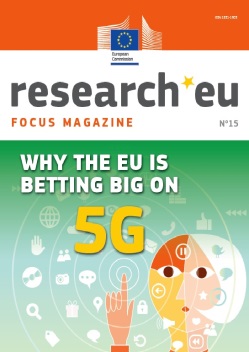 Languages: en pdf (2,7 MB) With mobile traffic expected to grow by a factor of 1,000 by 2020, and the number of connected users to multiply 10 to 100-fold, the world clearly needs new communications infrastructure the like of which we have never seen before. This is why the EU has already committed to investing €700 million in a 5G Public-Private Partnership for research, development and innovation in this field and we will be doing much more towards 5G in the years to come.Intelligent Monitoring, Control, and Security of Critical Infrastructure SystemsDownload from external website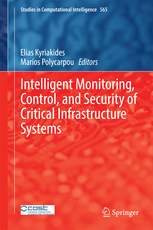 Author(s): Elias Kyriakides, Marios Polycarpou (Eds.); Publisher(s): SpringerThis book describes the challenges that critical infrastructure systems face, and presents state of the art solutions to address them. How can we design intelligent systems or intelligent agents that can make appropriate real-time decisions in the management of such large-scale, complex systems? What are the primary challenges for critical infrastructure systems? The book also provides readers with the relevant information to recognize how important infrastructures are, and their role in connection with a society’s economy, security and prosperity. It goes on to describe state-of-the-art solutions to address these points, including new methodologies and instrumentation tools (e.g. embedded software and intelligent algorithms) for transforming and optimizing target infrastructures.The book is the most comprehensive resource to date for professionals in both the private and public sectors, while also offering an essential guide for students and researchers in the areas of modeling and analysis of critical infrastructure systems, monitoring, control, risk/impact evaluation, fault diagnosis, fault-tolerant control, and infrastructure dependencies/interdependencies. The importance of the research presented in the book is reflected in the fact that currently, for the first time in human history, more people live in cities than in rural areas, and that, by 2050, roughly 70% of the world’s total population is expected to live in cities.Transactional Memory. Foundations, Algorithms, Tools, and ApplicationsDownload from external website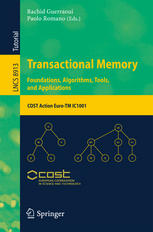 Author(s): Rachid Guerraoui, Paolo Romano (Eds.); Publisher(s): Springer International PublishingThe advent of multi-core architectures and cloud-computing has brought parallel programming into the mainstream of software development. Unfortunately, writing scalable parallel programs using traditional lock-based synchronisation primitives is well known to be a hard, time consuming, and error-prone task.Transactional Memory (TM) promises to free programmers from the complexity of conventional synchronization schemes, simplifying the development and verification of concurrent programs, enhancing code reliability, and boosting productivity.Over the last decade TM has been subject to intense research on a broad range of aspects including hardware and operating systems support, language integration, as well as algorithms and theoretical foundations. In such a vast inter-disciplinary domain, the Euro-TM COST Action (IC1001) has served as a catalyzer and a bridge for the various research communities looking at disparate, yet subtly interconnected, aspects of TM.This book emerged from the idea of having Euro-TM experts compile recent results in the TM area in a single and consistent volume. Contributions have been carefully selected and revised to provide a broad coverage of several fundamental issues associated with the design and implementation of TM systems, including their theoretical underpinnings, programming language integration and verification tools, hardware supports, distributed TM systems, self-tuning mechanisms, as well as lessons learnt from building TM-based applications.CERN COURIERMarch 2015, Volume 55, Issue 2 Download digital edition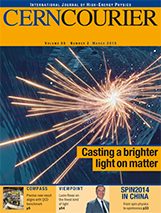 Higher Education Policy (HEP)The latest edition of Higher Education Policy (HEP) has just been released and is a special edition entitled Higher Education Transformations for Global Competitiveness in Asia.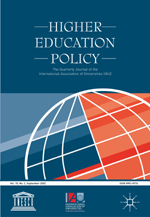 Contents (Special Edition)Higher Education Transformations for Global Competitiveness: Policy Responses, Social Consequences and Impact on the Academic Profession in Asia – Ka Ho Mok;Higher Education and Graduate Employment in China: Challenges for Sustainable Development – Wing Kit Chan;Revisiting the Notion of Hong Kong as a Regional Education Hub – William Yat Wai Lo;The Regional Dimension of Education Hubs: Leading and Brokering Geopolitics – Jack T. Lee;The Quest for Global Competitiveness: Promotion of Innovation and Entrepreneurial Universities in Singapore – Ka Ho Mok;Applying a World-City Network Approach to Globalizing Higher Education: Conceptualization, Data Collection and the Lists of World Cities - Alice S.Y. Chow and Becky P.Y. LooFor more information, abstracts and ordering, please visit the Journal’s homepage on Palgrave Macmillan's website.Европейско сътрудничество в областта на науката и технологиите (COST)Сума на финансиране: Финансовата подкрепа за една дейност с 19 участващи държави е от порядъка на 130 000 EUR годишно, обикновено за период от четири години, при условие че има наличен бюджет. Бенефициенти: Предложенията следва да включват изследователи от поне пет държави, участващи в Европейското сътрудничество в областта на науката и технологиите. Описание: Програма COST представлява европейска междуправителствена рамка за сътрудничество в областта на научните и технически изследвания, която отдавна е разширила своя обхват до световна мрежа за мобилност и комуникация между учените. COST отлично допълва дейностите по Рамковите програми на ЕС, като подпомага научния обмен и публикационната дейност в най-актуалните за Европа и за човечеството области на научно развитие и прави възможно обединяването на опита на учени от всички континенти към съвместен, глобален просперитет. Европейското сътрудничество в областта на науката и технологиите обединява изследователи и експерти от различни страни, които работят по определени теми/дисциплини. По линия на Европейското сътрудничество в областта на науката и технологиите НЕ се финансират самите научни изследвания, а провеждането на срещи, конференции, краткосрочен научен обмен и информационни прояви, които допринасят за работата в мрежа. Понастоящем се подпомагат около 250 изследователски мрежи (дейности). В рамките на Европейското сътрудничество в областта на науката и технологиите се отправя покана към учени от цяла Европа, за да представят предложения за изследователски мрежи и да използват тази уникална възможност да обменят знания и да се впуснат в новите европейски перспективи. Развиването на засилени връзки между европейските изследователи е от решаващо значение за изграждането на европейското научноизследователско пространство (ЕНП). Чрез Европейското сътрудничество в областта на науката и технологиите се поощрява създаването на нови, новаторски, интердисциплинарни и широкообхватни изследователски мрежи в Европа. Дейностите, включени в това сътрудничество, се осъществяват от научноизследователски екипи с цел да се заздравят основите за достигане на високи научни постижения в Европа. Европейското сътрудничество в областта на науката и технологиите е организирано в девет широки изследователски области (Биомедицина и молекулярни бионауки; Химия и молекулярни науки и технологии; Науки за Земята и управление на околната среда; Храни и земеделие; Гори, продукти и услуги, свързани с тях; Хора, общество, култура и здраве; Информационни и комуникационни технологии; Материали, физика и нанонауки; Транспорт и градско развитие). Предвиденият обхват на всяка изследователска област е описан на уебсайта: http://www.cost.eu.Авторите на предложения се приканват да посочат към коя изследователска област спада тяхната тема. Интердисциплинарните предложения, които не се вписват в една-единствена изследователска област, следва да се подават като мултидисциплинарни предложения и ще бъдат оценявани отделно. Предложенията ще се оценяват на два етапа (освен за мултидисциплинарните предложения, за които информация се съдържа по-долу). Предварителните предложения (максимум 1 500 думи/3 страници), подадени по електронен път чрез стандартния образец на интернет страницата: http://www.cost.eu/opencall следва да съдържат кратко изложение на предложението и очаквания от него ефект. Предложения, които не отговарят на критериите за подбор на Европейското сътрудничество в областта на науката и технологиите (напр. тези, в които се съдържа искане за финансиране на научни изследвания), няма да бъдат разглеждани. Подлежащите на разглеждане предложения ще се оценяват от специализиран комитет за съответната изследователски област въз основа на критериите, публикувани на уебсайта: http://www.cost.eu Авторите на избраните предварителни предложения ще бъдат поканени да представят пълни предложения. Пълните предложения ще се разглеждат от експерти съгласно критериите за оценка, публикувани на интернет страницата: http://www.cost.eu/opencall Решението се взема обикновено до шест месеца след крайния срок за подаване на предложенията, като се очаква дейностите да започнат в рамките на три месеца след това. Срокът за подаване на предварителните предложения е 24 март 2015 г., 17,00 ч. брюкселско време. Около 120 кандидати ще бъдат поканени да представят пълни предложения за окончателен подбор. След оценка от външни експерти, пълните предложения се представят устно пред Committee of Senior Officials. (CSO). Окончателният списък се предлага за одобрение от CSO. Представените мултидисциплинарни предложения следват специфична пилотна процедура за оценяване, при която се подава едно-единствено предложение, и трябва да бъдат регистрирани до 24 март 2015 г. 17,00 ч. брюкселско време. Предложението ще бъде оценено дистанционно на два етапа, след което ще се проведат изслушвания с мултидисциплинарен характер и ще се извърши контролът от експертната група по мултидисциплинарните предложения (http://www.cost.eu/domains_actions/TDP). За авторите на предложения, които биха искали да се свържат със своя национален координатор за Европейското сътрудничество в областта на науката и технологиите (CNC) за информация и напътствия — вж.: http://www.cost.eu/cncКраен срок за подаване на еднодисциплинарни и мултидисциплинарни предложения: 24.03.2015 г., 17,00 ч., брюкселско време.Покана за образователни проекти по програма Еразъм+Поканата обхваща няколко направления като образователна мобилност за гражданите; подкрепа за реформиране на политики; дейности "Жан Моне", насочени към създаване на центрове и мрежи, като и дейности по направление спорт.По поканата могат да кандидастват всички публични или частни органи, които осъществяват дейност в областта на образованието, обучението, младежта и спорта. Освен това групи от млади хора, които участват в работа с младежи, но не непременно в рамките на младежка организация, могат да кандидатстват за финансиране за образователна мобилност за млади хора и за специалисти, работещи с младежи, както и за стратегически партньорства в областта на младежта.Общият бюджет, предвиден за настоящата покана за представяне на предложения, възлиза на 1 736,4 милиона евро:Образование и  обучение - 1 536,5 милиона евро -Младеж-  171,7 милиона евро;"Жан Моне" - 11,4 милиона евро;Спорт - 16,8 милиона евро.Размер на безвъзмездната помощ:Размерът на предоставените безвъзмездни средства, както и продължителността на проектите варират в зависимост от фактори като вида на проекта и броя на участващите партньори.Допустими дейности:Ключово действие 1 (КД 1) — Образователна мобилност за гражданитеКлючово действие 3 (КД 3) — Подкрепа за реформиране на политикатаДействие по инициативата "Жан Моне"СпортКраен срок за кандидатстване:Срокове по дейности:Ключово действие 1:Мобилност за граждани в областта на младежта - 30 април 2015 г.Мобилност за граждани в областта на младежта - 1 октомври 2015 г.Мащабни събития, свързани с Европейската доброволческа служба - 3 април 2015 г.Ключово действие 2:Стратегически партньорства в областта на образованието, обучението и младежта - 30 април 2015 г.Стратегически партньорства в областта на младежта - 1 октомври 2015 г.Изграждане на капацитет в областта на младежта - 3 април 2015 г.; 2 септември 2015 г.Ключово действие 3:Срещи между младежи и лица, отговорни за вземането на решения в областта на младежта -  30 април 2015 г., 1 октомври 2015 г.Действия в областта на спортаПартньорства за сътрудничество в областта на спорта, които не са свързани с Европейската седмица на спорта за 2015 г. - 14 май 2015 г.Европейски спортни събития с нестопанска цел, които не са свързани с Европейската седмица на спорта за 2015 г. - 14 май 2015 г.Предложенията трябва да се подадат не по-късно от 12.00 часа на обяд (брюкселско време).Допълнителна информация: Пълният текст на насоките, заедно с формулярите за кандидатстване, могат да бъдат намерени на следния интернет адрес.Швейцарската програма SCOPES за сътрудничество между изследователи от Швейцария и страните от ЦИЕПрограмата SCOPES (Scientific co-operation between Eastern Europe and Switzerland) е програма на Швейцарския национален фонд за насърчаване на научните изследвания – SNFS и Швейцарската агенция за сътрудничество и развитие – SDC и е предназначена да насърчава сътрудничеството между изследователски групи и институции от Швейцария и страните от Централна и Източна Европа. Сегашната програмна фаза 2013-2016 е с бюджет 16 милиона швейцарски франка, предназначени за проекти в пет области:Конферентни грантове. Те осигуряват финансирането на пътните разходи и настаняването на изследователите от държавите-партньори в Източна Европа, участващи в международни научни конференции, които се провеждат в Швейцария. Този инструмент е независим от Съвместните изследователски проекти и Институционалните партньорства. Заявленията се подават до края на 2016 г.Грантове за последващ мониторинг на изпълнени вече Съвместни научни проекти или Институционални партньорства. Заявленията могат да бъдат подавани до 31.12.2016 г.В програмата могат да участват учени от Източна Европа (включително България), които работят в институции, които развиват научна дейност с некомерсиална цел. Българските организации могат да участват във всички направления, при условие, че се включат в консорциум с швейцарска организация и поне още една от друга държава от Източна Европа. Държавите, които са членки на Европейския съюз, могат също така да влизат в ролята на посредник между швейцарските партньори и останалите държави, имащи право да участват в програмата.Повече информация можете да намерите на официалната страница на програмата: http://www.snf.ch/en/funding/programmes/scopes/Pages/default.aspx.HORIZON 2020: Nanotechnologies, Advanced Materials And Production 1. Call for nanotechnologies, advanced materials and production (H2020-NMP-ERA-NET- 2015) Indicative budget earmarked under this call for proposals is at 10 000 000 EUR Topics covered with this call: NMP-14-2015: ERA-NET on Materials (including Materials for Energy)  Type of action: ERA NET Cofund.One legal entity established in a MS or AC. Deadline: 26 March 2015, 17.00 Brussels local time 3. Call for nanotechnologies, advanced materials and production (H2020-NMP-2015- two-stage)Indicative budget earmarked under this call for proposals is at 152 000 000 EUR.Topics covered with this call: NMP-11-2015: Nanomedicine therapy for cancer NMP-12-2015: Biomaterials for treatment and prevention of Alzheimer's disease NMP-15-2015: Materials innovations for optimisation of cooling in power plants NMP-16-2015: Extended in-service service of advanced functional materials in energy technologies (capture, conversion, storage and/or transmission of energy) NMP-19-2015: Materials for severe operating conditions, including added-value funcionalities NMP-22-2015: Fibre-based materials for non-clothing applications NMP-23-2015: Novel materials by design for substituting critical materials NMP-24-2015: Low-energy solutions for drinking water production NMP-29-2015: Increasing the capacity to perform nyno-safety assessment NMP-30-2015: Next generation tools for risk governance of nanomaterials Type of action: Research and Innovation Action, Innovation ActionsThree legal entities. Each of the three shall be established in a different MS of AC. All three legal entities shal be independent of each other.Deadline: 26 March 2015, 17.00 Brussels local time Stage 2: 8 September 2015, 17.00 Brussels local time 